بسم الله الرحمن الرحیم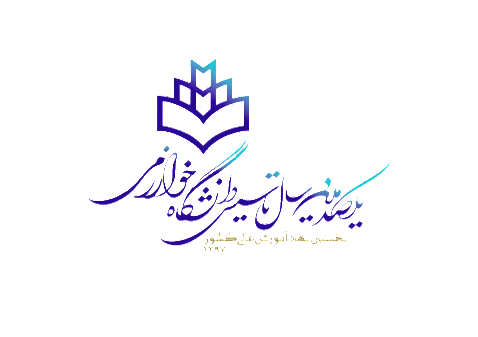                                                                   عنوان: دانشجو: استاد راهنما: داور خارجی:  (دانشگاه ...)داور داخلی: نماینده تحصیلات تکمیلی : زمان: روز، تاریخ، ساعت (نمونه:  20/11/1400،  ساعت  12-10)مکان: اتاق سمينار دانشکده علوم رياضی و کامپيوتر